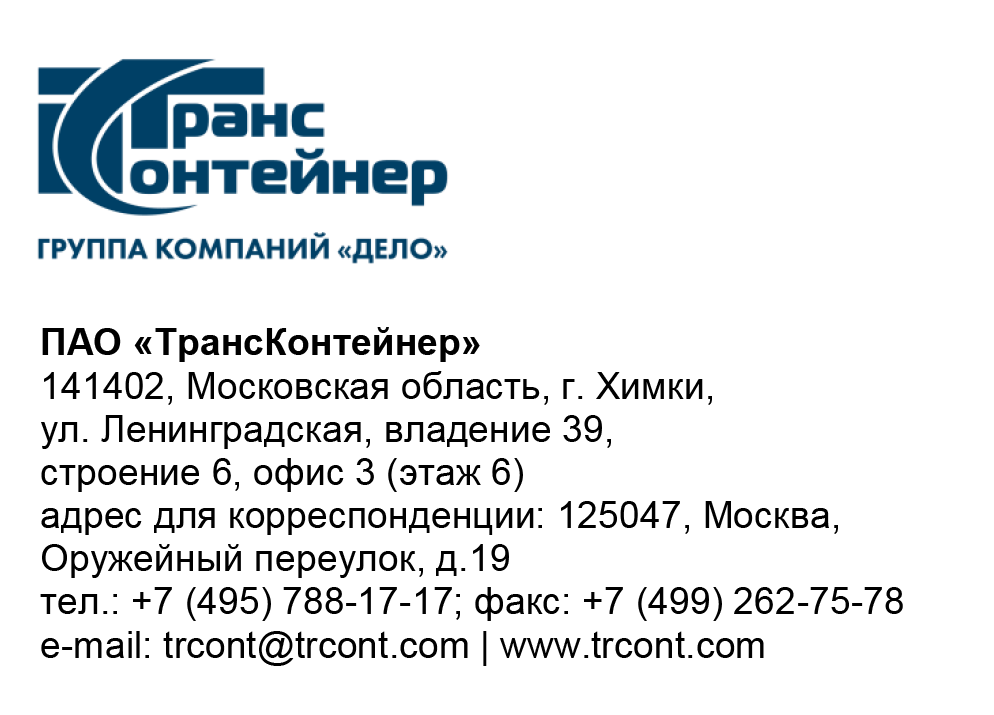 ВНИМАНИЕ!ПАО «ТрансКонтейнер» информирует о внесении изменений в документацию о закупке открытого конкурса в электронной форме № ОКэ-ЦКПКУ-21-0046 на право заключения договоров на выполнение работ, оказание услуг по разработке макета годового отчета ПАО «ТрансКонтейнер» и поставка тиража годового отчета ПАО «ТрансКонтейнер», а также оказание услуг по разработке интерактивной версии Годового отчета ПАО «ТрансКонтейнер. (Открытый конкурс)Пункты 7, 8, раздела 5 «Информационная карта» документации о закупке Открытого конкурса изложить в следующей редакции:«»Дополнить документацию о закупке Открытого конкурса следующими приложениями:«Приложение № 4к документации о закупкеСВЕДЕНИЯ ОБ ОПЫТЕ ВЫПОЛНЕНИЯ РАБОТ (ОКАЗАНИЕ УСЛУГ) ПО РАЗРАБОТКЕ ГОДОВЫХ ОТЧЕТОВ НА РУССКОМ И АНГЛИЙСКИХ ЯЗЫКАХ, ВКЛЮЧАЯ КОНСУЛЬТИРОВАНИЕ, АНАЛИТИЧЕСКУЮ ВЫЧИТКУ И РАЗРАБОТКУ ДИЗАЙНА, ЗА ПОСЛЕДНИЕ 3 (ТРИ) ОТЧЕТНЫХ ГОДА (2018-2020), для российских публичных КОМПАНИЙ, разместивших свои ценные бумаги на фондовых биржах____________________________________________.(наименование претендента)Представитель, имеющий полномочия подписать Заявку на участие в закупке от имени ________________________________________________                                                                    (наименование претендента)       М.П.			(должность, подпись, ФИО полностью)«____» ____________ 20___ г.* При предоставлении копии договора конфиденциальная информация, составляющая коммерческую или иную тайну, может быть удалена. (!) Информация о выполнении претендентом по договору услуг: консультирование, аналитическая вычитка и разработка дизайна должна быть выделена претендентом (маркером или иным визуальным образом).1 Биржевой Ти́кер (ticker) Российской публичной компании, разместившей свои ценные бумаги на Московской бирже и Лондонской фондовой бирже (London Stock Exchange) для которой разработан годовой отчет подтверждается распечатанным Снимком экрана (скриншот) страницы Московской биржи и Лондонской фондовой биржи. »«Приложение № 6к документации о закупкеСВЕДЕНИЯ О ПЛАНИРУЕМЫХ К ПРИВЛЕЧЕНИЮ СУБПОДРЯДНЫХ ОРГАНИЗАЦИЯХНаименование субподрядной организации:(отдельный лист по каждому субподрядчику)Приложения: - копии документов, подтверждающих согласие субподрядных организаций (договор о намерениях, предварительное соглашение и др.) выполнить передаваемые объемы работ,Представитель, имеющий полномочия подписать Заявку на участие в закупке от имени ________________________________________________                                                                    (наименование претендента)       М.П.			(должность, подпись, ФИО полностью)«____» ____________ 20___ г.Приложение № 7 к документации о закупкеСВЕДЕНИЯ ОБ АДМИНИСТРАТИВНОМ И ПРОИЗВОДСТВЕННОМ ПЕРСОНАЛЕ ПРЕТЕНДЕНТА / ЕГО СУБПОДРЯДЧИКАПредставитель, имеющий полномочия подписать Заявку на участие в закупке от имени ________________________________________________                                                                    (наименование претендента)       М.П.			(должность, подпись, ФИО полностью)«____» ____________ 20___ г.Приложение № 8к документации о закупкеСВЕДЕНИЯ О КОЛИЧЕСТВЕ ПРИЗОВЫХ МЕСТВ КОНКУРСАХ ГОДОВЫХ ОТЧЕТОВ ЗА 2018-2020 ГГ.*Приложение: сведения, подтверждающие наличие призовых мест у компаний, годовые отчеты которых были подготовлены претендентом/его субподрядчиком(ами). К данным сведениям относятся копии дипломов, грамот, скриншоты с сайтов конкурсов годовых отчетов и т.п. В графе указываются наименования приложений и количество листов.Представитель, имеющий полномочия подписать Заявку на участие в закупке от имени ________________________________________________                                                                    (наименование претендента)       М.П.			(должность, подпись, ФИО полностью)«____» ____________ 20___ г.Далее по тексту.7.Место, дата и время начала и окончания срока подачи Заявок, открытия доступа к ЗаявкамЗаявки принимаются через ЭТП, информация по которой указана в пункте 4 Информационной карты с даты опубликования Открытого конкурса и до «03» ноября 2021 г. 14 час. 00 мин. местного времени. Открытие доступа к Заявкам состоится автоматически в Программно-аппаратном средстве ЭТП в момент окончания срока для подачи Заявок.8.Рассмотрение, оценка и сопоставление ЗаявокРассмотрение, оценка и сопоставление Заявок состоится «10» ноября 2021 г. 14 час. 00 мин. местного времени по адресу, указанному в пункте 2 Информационной карты.№Дата и номер договора (прилагаются копии договоров с отмеченной информацией*)Предмет договора (указываются только договоры по разработке годовых отчетов включая консультирование, аналитическую вычитку и разработку дизайна)Наименование контрагентаБиржевой Ти́кер (ticker) Российской публичной компании, разместившей свои ценные бумаги на Московской бирже и Лондонской фондовой бирже (London Stock Exchange) для которой разработан годовой отчет (!) указывается Биржевой Тикер Московской биржи и Лондонской фондовой биржи 1(прилагаются распечатанные скриншоты подтверждающие тикер)Основные сведенияГоловная организацияГоловная организацияФилиалы и дочерние предприятияФорма (ООО, ЗАО и т.д.)ИННОГРН/ОГРНИПАдрес юридическийАдрес места нахожденияАдрес электронной почты@@@Телефон/факсАдрес сайта организацииОтветственное лицоУставный капиталСфера деятельностиРуководитель:Текущая дата:Печать/подпись (субподрядчика)Виды работ, услуг передаваемых субподрядчику по предмету закупкиВиды работ, услуг передаваемых субподрядчику по предмету закупкиПередаваемые объемы работ, услугПередаваемые объемы работ, услугВиды работ, услуг передаваемых субподрядчику по предмету закупкиВиды работ, услуг передаваемых субподрядчику по предмету закупкиВ физических единицахВ % к общему объему работ, услуг по предмету закупкиИтого % передаваемых субподрядчику объёмов работ, услуг к общему объёму работ, услуг по предмету закупкиИтого % передаваемых субподрядчику объёмов работ, услуг к общему объёму работ, услуг по предмету закупкиКоличество персонала, привлекаемого субподрядчиком к исполнению договора:Количество персонала, привлекаемого субподрядчиком к исполнению договора:№ п/пФ.И.О.СпециализацияСтаж работы по специальности1дизайнер2дизайнер……редактор-аналитик…менеджер проекта…специалист-переводчик…специалист-редактор…специалист-корректор…№Название конкурса годовых отчетов (организатор)Год проведения конкурса Название компании, чей годовой отчет участвовал в конкурсеКатегория номинации Призовое местоПриложение*12…Председатель Конкурсной комиссииаппарата управления            М.Г. Ким